Úloha č.1 Seznámení s osciloskopemZpracoval: Martin MegoDne: 21.02.20111. Zadání úkoluZobrazte na osciloskopu impulsy hradla pro libovolný měnič. Generátor impulsů zatěžujte tyristorem.Vytiskněte oscilogram. Zobrazte pod sebou několik impulzů, řádku impulzů a impulz pod lupou.Odečtěte periodu generování impulzů.2. Schema zapojení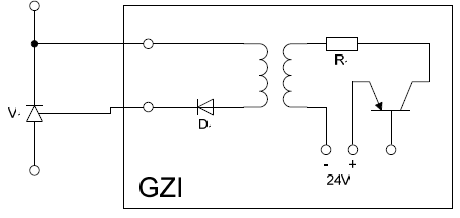 3. Seznam použitých přístrojůGenerátor zapalovacích impulzů.Osciloskop Tektronix TDS 210.Napěťová sonda SI 9000 (převod 1/20).Přípravek s tyristory MT-63-600.Tiskárna Epson LQ-100.4. OscilogramViz. příloha.5. Závěr